External	        							      		December 3, 2021                                  									       	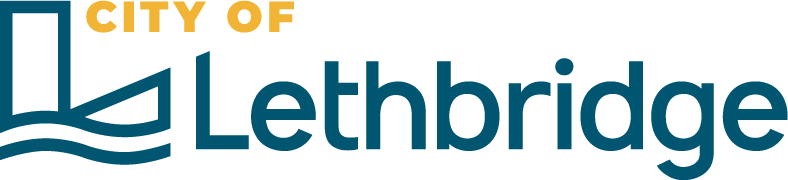 Manager of Transit Innovation and Planning (Permanent, Full-time) Our organization (www.lethbridge.ca) serves a community of 100,000+ residents and is comprised of 1500 employees across a wide variety of business areas. Located just two hours south of Calgary and close to the Rocky Mountains and U.S. border, Lethbridge is a family-oriented and culturally vibrant community with diverse recreational opportunities; fine restaurants and shopping; and home to two innovative post-secondary institutions – the University of Lethbridge and Lethbridge College. The City of Lethbridge proudly acknowledges that we are located at the heart of Siksikaitsitapi (Blackfoot) Territory, home of Kainai, Piikani, Siksika and Amskapi Piikani (Montana, USA) First Nations. Lethbridge is also located within the Métis Nation of Alberta, Region III. We recognize the diversity of our community and work to ensure programs, services, facilities and employment opportunities are inclusive to all people.The Lethbridge Transit department has an exciting career opportunity as the Manager of Transit Innovation and Planning. Reporting to the Transit General Manager, you will prepare Lethbridge Transit for potential future states by using innovative and effective strategies. This position is one of several key management positions working with our department and as such will be expected to be an exceptional strategic change manager to support the department as it transforms to meet the ever changing needs of its diverse user groups. We are seeking a results-oriented team member who demonstrates professionalism and commitment to providing exemplary public service. Most of all, we are looking for someone who has the drive to push innovation and a desire to bring the future of transit to our community. Specific responsibilities will include:Providing leadership to Lethbridge Transit by fostering a culture of outcome orientated innovation. Responsible for cradle to grave development and management of all projects in the pre-operational stage. This includes developing, facilitating and championing organizational change processes.Responsible for leading all operational analysis functions.Responsible for developing regular work assignments for all Fixed Route and Demand Response operators based upon analysis of Key Performance Indicators. Responsible for all regional transit planning, including route development, scheduling and capital projects. Primary liaison with internal and external stakeholders on these projects.Responsible for developing pilot projects using innovative products and strategies.Responsible for departmental data collection and analysis.We are looking for individuals with the following skills and abilities:Master’s degree in a related field (Transportation Planning, Public Administration, Urban Planning, etc.) highly desirable in lieu of significant public transit experience. Demonstrated expert knowledge of public transportation concepts and practices, including the transit funding environment.Dedication to public service Demonstrated expert contract and project management skillsAbility to analyze complex data and informationProven ability to foster a collaborative and positive team environment*Please note: The City of Lethbridge is committed to protecting the safety and health of its employees from the hazard of COVID-19. In support of this responsibility, it is the policy of the City that all new and current employees are required to be vaccinated against COVID-19, unless exempt on the basis of a protected legal ground.The City of Lethbridge offers a competitive salary and a comprehensive, flexible benefits package. DetailsFor further information on this opportunity, please contact:Tim Sanderson, Transit General Manager at 403-320-4737 or timothy.sanderson@lethbridge.ca Qualified candidates are invited to submit their resume with cover letter, online at: www.lethbridge.caClosing Date: January 7, 2022 at 11:59 p.m.All candidates are thanked in advance for their interest. Only individuals selected for interviews will be contacted.Civic Administration Association Fostering Equity and Diversity 